Bulletin d’inscription 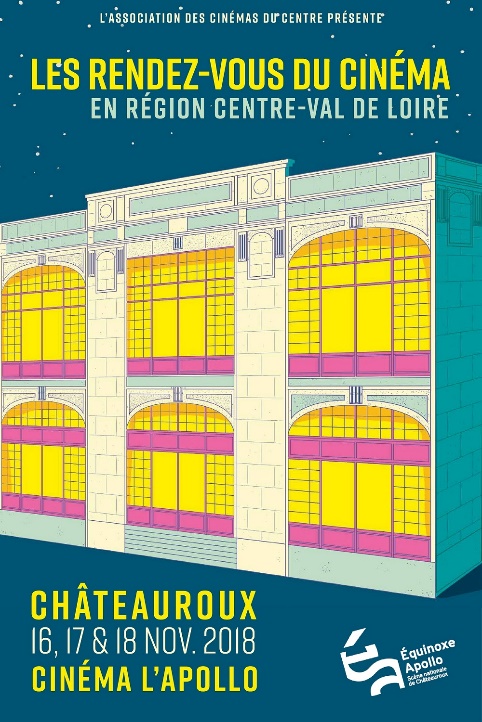 A retourner complété, de manière lisible, en majuscule de préférence, à l’ACC pour le 31 octobre.Salle/Structure -  	Ville - Adresse - Tél. -Mail - 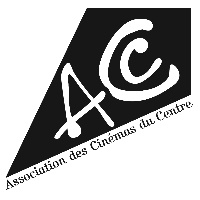 Nom - PrénomVendrediSamediDimanche Personne référenteAccompagnantsSi vous avez plus de 4 accompagnants, envoyez en pièce jointe la liste complète (Nom/Prénom/Jour(s) de présence)AccompagnantsSi vous avez plus de 4 accompagnants, envoyez en pièce jointe la liste complète (Nom/Prénom/Jour(s) de présence)AccompagnantsSi vous avez plus de 4 accompagnants, envoyez en pièce jointe la liste complète (Nom/Prénom/Jour(s) de présence)AccompagnantsSi vous avez plus de 4 accompagnants, envoyez en pièce jointe la liste complète (Nom/Prénom/Jour(s) de présence)RESTAURATIONRESTAURATIONRESTAURATIONRESTAURATIONTarifNb pers.MontantVendredi midiDéjeuner libre - Pique-nique possible au cinémaDéjeuner libre - Pique-nique possible au cinémaDéjeuner libre - Pique-nique possible au cinémaVendredi soir - buffet à Equinoxe/vers 21h30 15€Samedi midiDéjeuner libre - Pique-nique possible au cinémaDéjeuner libre - Pique-nique possible au cinémaDéjeuner libre - Pique-nique possible au cinémaSamedi soir - buffet à Equinoxe - vers 20h15€Dimanche midi - buffet à Equinoxe - vers 13h15€Total restaurationTotal restaurationFrais inscription/salleFrais inscription/salle20 €TOTAL A REGLERTOTAL A REGLER